ОСОБЕННОСТИ ПРЕПОДАВАНИЯ  ПРЕДМЕТА «ФИЗИЧЕСКАЯ КУЛЬТУРА В 2017-2018 УЧЕБНОМ ГОДУМЕТОДИЧЕСКИЕ РЕКОМЕНДАЦИИМетодист кафедры: Фролова Ольга АнатольевнаКемерово 2017СодержаниеПояснительная запискаВ  предлагаемых методических рекомендациях по предметной области «Физическая культура» рассмотрены вопросы, связанные с организацией образовательной деятельности, с разработкой   рабочей программы и  содержанием внеурочной деятельности по предмету в соответствии ФГОС ОО, с выбором учебно-методических комплексов, а так же  оцениванием результатов обучающихся.      Цель рекомендаций - оказание помощи  методистам муниципальных методических служб, руководителям методических объединений и учителям физической культуры в планировании и реализации образовательной деятельности по  предмету «Физическая культура».Согласно федеральному закону «Об образовании в Российской Федерации» от 29.12.2012 г. № 273-ФЗ  установлены требования к образовательным программам, стандартам, регламентируются права и ответственность участников образовательных отношений.  В связи с этим педагогам необходимо знать основные понятия, положения федеральных законодательных актов и руководствоваться ими в своей практической деятельности. Эти требования к профессиональной компетентности отражены в квалификационных характеристиках должностей работников образования Единого квалификационного справочника должностей руководителей, специалистов и служащих, утвержденного приказом Министерства здравоохранения и социального развития Российской Федерации от 26.08.2010 г. № 761н; в Профессиональном стандарте педагога, утвержденном приказом Министерства труда и социальной защиты Российской Федерации от 18.10.2013 г. № 544н. Таким образом, при организации образовательной деятельности по предмету «Физическая культура» учителю необходимо руководствоваться нормативными документами федерального и регионального уровней, а также использовать данные методические рекомендации. Нормативные документы, регламентирующие деятельность учителя физической культуры Основные нормативные, инструктивные и методические документы, обеспечивающие организацию образовательного процесса по предмету «Физическая культура».Федеральный уровеньУказ президента РФ от 24.03.2014 года № 172 «О Всероссийском физкультурно-спортивном комплексе «Готов к труду и обороне» (ГТО)». Федеральный закон от 29.12.2012 г. № 273-ФЗ «Об образовании в Российской Федерации». Федеральный закон от 23.06.2014 № 170-ФЗ «О внесении изменений в Федеральный закон «О физической культуре и спорте в Российской Федерации».Федеральный закон от 06.04.2015 № 78-ФЗ «О внесении изменений в Федеральный закон «О физической культуре и спорте в Российской Федерации».Постановление Правительства РФ от 11 июня 2014г № 540 «Об утверждении положения «О Всероссийском физкультурно-спортивном комплексе «Готов к труду и обороне» (ГТО)».Распоряжение Правительства РФ  от 30 июня 2014 г № 1165-р «Об утверждении плана мероприятий по поэтапному внедрению Всероссийского физкультурно-спортивного комплекса «Готов к труду и обороне» (ГТО)».Приказ Минобрнауки РФ от 03.06.2008 № 164 «О внесении изменений в федеральный компонент государственных образовательных стандартов начального общего, основного общего и среднего (полного) общего образования, утвержденный Приказом Министерства образования Российской Федерации от 5 марта 2004 г. № 1089 «Об утверждении федерального компонента государственных образовательных стандартов начального общего, основного общего и среднего (полного) общего образования».Приказ Министерства образования и науки Российской Федерации от 30.08.2013 г. № 1015 (Зарегистрировано в Минюсте России 01.10.2013 г. № 30067) «Об утверждении порядка организации и осуществления образовательной деятельности по основным общеобразовательным программам начального общего, основного общего и среднего общего образования». Приказ Министерства образования и науки Российской Федерации от 05.09.2013 г. № 1047 «Об утверждении Порядка формирования федерального перечня учебников, рекомендуемых к использованию при реализации имеющих государственную аккредитацию образовательных программ начального общего, основного общего, среднего общего образования». Приказ Министерства образования и науки Российской Федерации от 31.03.2014 г. № 253. «Об утверждении Федерального перечня учебников, рекомендуемых к использованию при реализации имеющих государственную аккредитацию образовательных программ начального общего, основного общего, среднего общего образования».Приказ Министерства образования и науки РФ от 29 декабря 2014 г. № 1643 О внесении изменений в приказ Министерства образования и науки Российской Федерации от 6 октября 2009 г. № 373 «Об утверждении и введении в действие федерального государственного образовательного стандарта начального общего образования» /Зарегистрировано в Минюсте РФ 6 февраля 2015 г.Регистрационный № 3591. Приказ Министерства образования и науки РФ от 29 декабря 2014 г. № 1644 О внесении изменений в приказ Министерства образования и науки Российской Федерации от 17 декабря 2010 г. № 1897 «Об утверждении федерального государственного образовательного стандарта основного общего образования». Приказ Министерства образования и науки РФ от 29 декабря 2014 г. № 1645 О внесении изменений в приказ Министерства образования и науки Российской Федерации от 17 мая 2012 г. № 413 «Об утверждении федерального государственного образовательного стандарта среднего (полного) общего образования». Приказ Минтруда России от 18.10.2013 г. № 544н (Зарегистрировано в Минюсте России 06.12.2013 г. № 30550) «Об утверждении профессионального стандарта «Педагог (педагогическая деятельность в сфере дошкольного, начального общего, основного общего, среднего общего образования) (воспитатель, учитель)». Приказ от 20 ноября 2015 г. № 1066 «Об утверждении порядка использования физкультурно-спортивными клубами и их объединениями наименования Всероссийский физкультурно-спортивный комплекс «Готов к труду и обороне» (ГТО) или образованных на его основе слов и словосочетаний в своих наименованиях»Приказ Минобрнауки  РФ от 31 декабря 2015 г. № 1576 «О внесении изменений в Федеральный  государственный образовательный стандарт начального общего образования, утвержденный приказом министерства образования и науки Российской федерации от 6 октября 2009 г. № 373»Приказа Минобнауки РФ от 31 декабря 2015 г. № 1577 «О внесении изменений  в федеральный  государственный  образовательный стандарт основного общего образования»Письмо Минобразования РФ от 22.10.2003 № 14-55-1181ин/15 «О безотметочном обучении по физической культуре, изобразительному искусству, музыке».Письмо Минобрнауки России от 28.12.2011 № 19-337 «О введении третьего часа физической культуры».Письмо Минобрнауки России от 30.05.2012 № МД-583/19 «О методических рекомендациях «Медико-педагогический контроль за организацией занятий физической культурой обучающихся с отклонениями в состоянии здоровья».Письмо Минобрнауки России от 18.10.2013 № ВК-710/09 «О Рекомендациях по безопасности эксплуатации физкультурно-спортивных сооружений общеобразовательных организаций, спортивного оборудования и инвентаря при организации и проведении физкультурно-оздоровительных и спортивно-массовых мероприятий с обучающимися».Письмо Министерства образования и науки Российской Федерации от 29.04.2014 г. № 08-548. «О федеральном перечне учебников».Письмо Минобрнауки России от 15.07.2014 № 08-888 «Об аттестации учащихся общеобразовательных организаций по учебному предмету «Физическая культура».Письмо Минобрнауки от 2 декабря 2015 г. № 08-1447 «О направлении методических рекомендаций Минобрнауки России по механизмам учета результатов выполнения нормативов ВФСК ГТО при осуществлении текущего контроля и промежуточной аттестации обучающихся по учебному предмету «Физическая культура»Методические рекомендацииМетодические рекомендации Минспорт РФ от 31.03.2017 г. «По  созданию и организации деятельности, которых направлена на реализацию комплекса ГТО»Региональный уровень Распоряжение Губернатора Кемеровской области «О создании рабочей группы по реализации в Кемеровской области Всероссийского физкультурно-спортивного комплекса «ГТО» от 18.06.2014г № 37-рг.Распоряжение губернатора Кемеровской области «О внедрении Кемеровской области ВФСК ГТО», от 06.08.2014 № 55-рг.Закон Кемеровской области от 5 июля 2013 года №86-ОЗ «Об образовании».Вышеперечисленные документы можно найти на сайтах Минобрнауки РФ http://xn--80abucjiibhv9a.xn--p1ai, Департамента молодёжной   политики и спорта Кемеровской области http://www.dmps.ru/, ОблДЮСШ г.Кемерово http://oblsport-kem.ru/, «Кузбасс спортивный» http://www.sport-kuzbass.ru/gto/docs/Особенности организации образовательной деятельности по преподаванию физической культурыСовременный этап развития общества предъявляет высокие требования к подготовке специалистов в области физической культуры, поскольку от них во многом зависит физическое, психологическое и духовное здоровье детей и подростков. В последние годы усиливается роль физической культуры в обеспечении здорового образа жизни населения России, меняется социальный статус физической культуры. В настоящее время сфера профессиональной деятельности специалистов по физической культуре распространяется на все образовательное пространство. В соответствии с  требованиями ФГОС и с Указом президента РФ по внедрению ВФСК ГТО в образовательной деятельности  учителя  физической культуры предстоит решать ряд задач целенаправленных на развитие и воспитания здорового поколения.Поставленные задачи перед педагогом, ориентированные на индивидуальный подход к формированию компонентов здоровья человека, его психическому и физическому развитию, учета двигательной подготовленности, в том числе к выполнению нормативов комплекса ВФСК ГТО. Очевидно, что в школе наряду с базовой программой по предмету «Физическая культура» должны реализовываться вариативные программы, основанные на спортизированном физическом воспитании, оздоровительной физической культуре (или физической рекреации), адаптивном физическом воспитании (или физической реабилитации). В ходе урока физической  культуры учащиеся  учатся выбирать наиболее эффективные способы достижения результата, сотрудничать и распределять роли для решения учебной задачи, планировать и действовать в соответствии с поставленной задачей и условиями ее реализации. Учителю физической культуры, следует планировать  свою работу по предмету «Физическая культура», с учетом требований ФГОС ОО изучение предмета  должно обеспечить развитие учащегося: физическое, эмоциональное, интеллектуальное и социальное развитие личности обучающихся с учетом исторической, общекультурной и ценностной составляющей предмета;развитие двигательной активности обучающихся, достижение положительной динамики в развитии основных физических качеств и показателях физической подготовленности, формирование потребности в систематическом участии в физкультурно-спортивных и оздоровительных мероприятиях;установление связей между жизненным опытом обучающихся и знаниями из разных предметных областей.Организация современного урока физическая культура                 в аспекте требований ФГОС ОООСовременный урок по физической культуре имеет три типа: образовательно-познавательный; образовательно-обучающий; образовательно-тренировочный.Педагог планирует содержание урока с учетом типа урока и с учетом программного содержания по следующим разделам: «Знания о физической культуре» (информационный компонент деятельности), «Способы двигательной (физкультурной) деятельности», «Физическое совершенствование» (процессуально-мотивационный компонент деятельности).В разделе «Знания о физической культуре» представляются основные термины и понятия вида (видов) спорта, история развития вида (видов) спорта и его роль в современном обществе, история олимпийских игр и олимпийского движения, характеристика видов спорта, входящих в программу Олимпийских игр, история возникновения и развитие спортивных комплексов БГТО и ГТО в СССР, а так же возрождения спортивного комплекса ВФСК ГТО в РФ в 2014 году. В разделе раскрываются основные понятия физической и спортивной подготовки обучающихся, особенности организации и проведения самостоятельных занятий по виду спорта, соблюдение недельного двигательного режима к  физической подготовке к выполнению нормативов ВФСК ГТО  и требования к технике безопасности.Раздел «Способы двигательной (физкультурной) деятельности» содержит задания, которые ориентированы на активное включение учащихся  в самостоятельные занятия физической культурой. Содержание раздела согласуется с содержанием предыдущего раздела «Знания о физической культуре».  Таким образом,  включает в себя информацию об организации и проведении самостоятельных занятий по виду (видам) спорта с учетом индивидуальных способностей, физического развития и уровня подготовленности; соблюдение требований безопасности и гигиенических правил при подготовке мест занятий, выбора инвентаря, одежды для занятий по виду (видам) спорта. Раздел содержит представления о структуре двигательной деятельности, отражающиеся в соответствующих способах ее организации, исполнения и контроля.Раздел «Физическое совершенствование» ориентирован на гармоничное физическое развитие, всестороннюю физическую подготовку и укрепление здоровья учащихся. Раздел включает жизненно важные навыки и умения, подвижные игры и двигательные действия из вида (видов) спорта, а также общеразвивающие упражнения с различной функциональной направленностью. Предлагаемые упражнения распределяются по разделам базовых видов (вида) спорта и дополнительно группируются внутри разделов по признакам функционального воздействия на развитие основных физических качеств.Раздел «Физическое совершенствование» включает «Физкультурно-оздоровительную деятельность» и «Спортивно-оздоровительную деятельность с соревновательной направленностью».«Физкультурно-оздоровительная деятельность» ориентирована на решение задач по укреплению здоровья обучающихся и предусматривает изучение оздоровительных форм занятий в режиме учебного дня и учебной недели. В нее входят индивидуальные комплексы адаптивной (лечебной) и корригирующей физической культуры: комплексы упражнений, помогающие коррекции осанки и телосложения, оптимальному развитию систем дыхания и кровообращения, а также упражнения адаптивной физической культуры, которые адресуются, в первую очередь, учащиеся, имеющим отклонения в состоянии здоровья и отнесенным к категории ОВЗ.«Спортивно-оздоровительная деятельность с соревновательной направленностью» включает в себя средства общей физической, технической, тактической, интегральной подготовки обучающихся по виду (видам) спорта.Содержание урока целенаправленно на формирование предметных и метапредметных результатов у учащихся, в том числе детьми с ограниченными возможностями здоровья (далее - дети с ОВЗ):Предметные результаты:1) формирование первоначальных представлений о значении физической культуры для укрепления здоровья человека (физического, социального и психологического), о ее позитивном влиянии на развитие человека (физическое, интеллектуальное, эмоциональное, социальное), о физической культуре и здоровье как факторах успешной учебы и социализации;2) овладение умениями организовывать здоровьесберегающую жизнедеятельность (режим дня, утренняя зарядка, оздоровительные мероприятия, подвижные игры и т.д.);3) формирование навыка систематического наблюдения за своим физическим состоянием, величиной физических нагрузок, данных мониторинга здоровья (рост, масса тела и др.), показателей развития основных физических качеств (силы, быстроты, выносливости, координации, гибкости), в том числе подготовка к выполнению нормативов Всероссийского физкультурно-спортивного комплекса "Готов к труду и обороне" (ГТО).Метапредметные результаты на уроке  формируются на основе системно­деятельностный подход, который предполагает:воспитание и развитие качеств личности, отвечающих требованиям информационного общества, инновационной экономики, задачам построения российского гражданского общества на основе принципов толерантности, диалога культур и уважения его многонационального, полилингвального, поликультурного и поликонфессионального состава;переход к стратегии социального проектирования и конструирования на основе разработки содержания и технологий образования, определяющих пути и способы достижения социально желаемого уровня (результата) личностного и познавательного развития обучающихся;ориентацию на достижение цели и основного результата образования - развитие личности обучающегося на основе освоения универсальных учебных действий, познания и освоения мира;признание решающей роли содержания образования, способов организации образовательной деятельности и учебного сотрудничества в достижении целей личностного и социального развития обучающихся;учет индивидуальных возрастных, психологических и физиологических особенностей обучающихся, роли и значения видов деятельности и форм общения при определении образовательно­воспитательных целей и путей их достижения;обеспечение преемственности дошкольного, начального общего, основного общего, среднего общего и профессионального образования;разнообразие индивидуальных образовательных траекторий и индивидуального развития каждого обучающегося (в том числе лиц, проявивших выдающиеся способности, и детей с ОВЗ), обеспечивающих рост творческого потенциала, познавательных мотивов, обогащение форм учебного сотрудничества и расширение зоны ближайшего развития.Предметом итоговой оценки освоения обучающимися основной образовательной программы начального общего образования должно быть достижение предметных и метапредметных результатов освоения основной образовательной программы начального общего образования, необходимых для продолжения образования.Система контроля и оценки по предмету физическая культура направлена на выявление уровня освоения знаний учащихся, сформированности умений и навыков по предмету. При осуществлении контрольно-оценочной деятельности на  начальном и основном уровне образования, следует ориентироваться на планируемые предметные  результаты освоения предметной области «Физическая культура», зафиксированные в ФГОС НОО, п. 12.7., ФГОС ОО, п. 11.8., которые  должны отражать умение выполнить комплексы  общеразвивающих, озоровительных, корригирующих упражнений с учётом индивидуальных способностей и  особенностей, состояние здоровья и режима учебной деятельности, использование разнообразные формы и виды физкультурной деятельности для организации здорового образа жизни, активного отдыха и досуга (в том числе при подготовке к выполнению нормативов испытаний (тестов) ВФСК ГТО.В связи с Постановлением правительства от 11 июня 2014 года № 540 программной и нормативной основой системы физического воспитания является Всероссийский физкультурно-спортивный комплекс «Готов к труду и обороне». Письмо Минобрнауки от 2 декабря 2015 г. № 08-1447 «О направлении методических рекомендаций Минобрнауки России по механизмам учета результатов выполнения нормативов ВФСК ГТО при осуществлении текущего контроля и промежуточной аттестации обучающихся по учебному предмету «Физическая культура», были закреплены дополнительные требования к планируемым предметным результатам по физической культуре, связанные с подготовкой к выполнению нормативов ВФСК ГТО. В контексте данных нововведений целесообразно в качестве методов контроля применять тестовые испытания соответствующих возрасту учащихся ступеней комплекса «ГТО».   При изучении разделов «Легкая атлетика», «Лыжная подготовка», «Гимнастика с элементами акробатики», «Плавание» использовать тестовые испытания соответствующей ступени Комплекса ГТО. О необходимости учитывать результаты учащихся общеобразовательных организаций по итогам прохождения испытаний (тестов) Комплекса в ходе промежуточной аттестации говорится в письме Минобрнауки России от 15.07.2014 г. № 08-888 «Об аттестации учащихся общеобразовательных организаций по учебному предмету «Физическая культура»: оценка «отлично» выставляется, если пройдено 5 испытаний (тестов) и нормативы выполнены на 90-100 %; оценка «хорошо» выставляется, если пройдено 5 испытаний (тестов) и нормативы выполнены на 70-89 %;оценка «удовлетворительно» выставляется, если пройдено 3-4 испытаний (тестов) и нормативы выполнены на 55-69%.О целесообразности использования результатов испытаний (тестов) Комплекса ГТО при учете внеучебных достижений учащихся по завершении каждого уровня образования, а также включение результатов испытаний в перечень индивидуальных достижений выпускников говорится в письме Минобрнауки России от 15.07.2014 г. № 08-888 «Об аттестации учащихся общеобразовательных организаций по учебному предмету «Физическая культура».Требование обязательности выполнения норм испытаний  (тестов) Комплекса ГТО всеми обучающимися, осваивающими образовательные программы начального, основного общего и среднего образования, законодательством в сфере образования не установлено, в связи с чем невыполнение нормативов Комплекса ГТО не является основанием для неудовлетворенной отметки в ходе текущей, промежуточной и итоговой аттестации учащихся по учебному предмету.Оценивание учащихся отнесенных по состоянию здоровья к подготовительной медицинской группе осуществляется на общих основаниях, за исключением тех видов двигательных действий, которые им противопоказаны по состоянию здоровья, и они их не выполняют. Оценивание учащихся, отнесенных по состоянию здоровья к специальной медицинской группе осуществляется на основе методических рекомендаций «Медико-педагогический контроль за организацией занятий физической культурой обучающихся с отклонением в состоянии здоровья» (письмо Минобрнауки от 30 мая 2012 года № МД-583/19).В практике учителя физической культуры можно выделить следующие виды контроля, приемлемые для учащихся, отнесенных к основной группе здоровья: стартовая диагностика, текущий контроль, тематический контроль, промежуточный контроль, итоговый контроль.Для осуществления текущего и тематического контроля учитель выбирает наиболее информативные методы (устный, тестовый, практический) приемлемые для определённых категорий учащихся. Возможно, что в одном классе для детей, отнесенных по состоянию здоровья к основной группе, в качестве контроля будут использоваться практические задания в виде упражнений и двигательных действий, а учащиеся, отнесённые по состоянию здоровья к медицинской группе, будут выполнять  тестовые задания теоретического характера. Текущий и тематический контроль должен основываться на содержательных критериях. Критерии оценки разрабатываются совместно с учениками, либо сообщаются учителем. Обучающиеся обязательно включаются в процесс самоконтроля и самооценки результатов деятельности на основе критериев.На этапах стартовой диагностики, входящего, текущего, тематического контроля учитель физической культуры использует в качестве методов контроля тестовые испытания ВФСК ГТО.   Основными функциями текущего контроля являются обучающая и стимулирующая. В ходе текущего контроля результатов освоения программы учебного предмета, отслеживается динамика изменения уровня физической подготовленности учащихся. Выполнения нормативов испытаний (тестов) Комплекса ГТО на золотой, серебряный и бронзовый знаки Комплекса  ГТО являются качественным показателем решения поставленной перед обучающимся задачи в соответствии с ФГОС и может соответствовать оценке «отлично». Решение об индивидуальном учете результатов выполнения нормативов испытания (тестов) Комплекса ГТО при осуществлении текущего контроля и промежуточной аттестации учащихся по учебному предмету принимается общеобразовательной организацией самостоятельно и закрепляется локальным актом.По предмету «Физическая культура» может осуществляться безотметочное оценивание.  Основанием для оценивания в форме «зачтено» / «незачтено» является письмо Минобрнауки от 03 октября 2003 года № 13-51-237/13 «О введении безотметочного обучения по физической культуре, изобразительному искусству, музыке». Минобрнауки рекомендует использовать безотметочную систему для учащихся, не справившихся с испытаниями (тестами) Комплекса (письмо Минобрнауки России от 15.07.2014 г. № 08-888 «Об аттестации учащихся общеобразовательных организаций по учебному предмету «Физическая культура»). Тем не менее, безотметочное обучение не является синонимом «безоценочного». Оно также основывается на критериальном оценивании и предполагает использование качественных и количественных способов оценки. Возможны комбинированные формы оценивания: при выставлении зачета по итогам года, не исключается текущее балльное оценивание.Право образовательной организации на выбор системы оценивания, порядка текущего контроля успеваемости, промежуточной аттестации закреплено в 30 статье Закона «Об образовании в Российской федерации» от 29 декабря 2012 г. № 273-ФЗ, где говорится о том, что «образовательная организация принимает локальные нормативные акты по основным вопросам организации и осуществления образовательной деятельности». Контрольно-оценочная деятельность учителя физической культуры должна быть согласована с концепцией образовательной организации и отражена в соответствующих локальных актах. Организация занятия обучающихся по  внеурочной деятельности по предмету физическая  культураВнеурочная  деятельность в рамках реализации ФГОС  ООО, осуществляется  в формах, отличных от урочной формы и направленная  на достижение планируемых результатов освоения основных образовательных программ начального и основного общего образования. Внеурочная деятельность является обязательным компонентом содержания основной образовательной программы начального и основного общего образования. А так же реализуется по следующим направлениям развития личности: духовно-нравственное, физкультурно-спортивное и оздоровительное, социальное, общеинтеллектуальное, общекультурное.По предмету «Физическая культура» внеурочная деятельность может реализоваться в физкультурно-спортивном и оздоровительном направлении. В ходе организации внеурочной деятельности формируются следующие результаты:Личностные результаты должны отражать:1) формирование основ российской гражданской идентичности, чувства гордости за свою Родину, российский народ и историю России, осознание своей этнической и национальной принадлежности; формирование ценностей многонационального российского общества; становление гуманистических и демократических ценностных ориентаций;2) овладение начальными навыками адаптации в динамично изменяющемся и развивающемся мире;3) принятие и освоение социальной роли обучающегося, развитие мотивов учебной деятельности и формирование личностного смысла учения;4) развитие этических чувств, доброжелательности и эмоционально-нравственной отзывчивости, понимания и сопереживания чувствам других людей;5) развитие навыков сотрудничества со взрослыми и сверстниками в разных социальных ситуациях, умения не создавать конфликтов и находить выходы из спорных ситуаций;6) формирование установки на безопасный, здоровый образ жизни, наличие мотивации к творческому труду, работе на результат, бережному отношению к материальным и духовным ценностям.Метапредметные результаты должны отражать: освоение способов решения проблем творческого и поискового характера;формирование умения планировать, контролировать и оценивать учебные действия в соответствии с поставленной задачей и условиями ее реализации; определять наиболее эффективные способы достижения результата;формирование умения понимать причины успеха/неуспеха учебной деятельности и способности конструктивно действовать даже в ситуациях неуспеха;освоение начальных форм познавательной и личностной рефлексии;использование знаково-символических средств представления информации для создания моделей изучаемых объектов и процессов, схем решения учебных и практических задач;готовность слушать собеседника и вести диалог; готовность признавать возможность существования различных точек зрения и права каждого иметь свою; излагать свое мнение и аргументировать свою точку зрения и оценку событий;определение общей цели и путей ее достижения; умение договариваться о распределении функций и ролей в совместной деятельности; осуществлять взаимный контроль в совместной деятельности, адекватно оценивать собственное поведение и поведение окружающих;готовность конструктивно разрешать конфликты посредством учета интересов сторон и сотрудничества;овладение базовыми предметными и межпредметными понятиями, отражающими существенные связи и отношения между объектами и процессами.В течение учебного года возможна реализация физкульно-спортивного и оздоровительного  направления, при условии освоения всех направлений развития личности в течение всего срока реализации основной образовательной программы начального общего или основного общего образования. Содержание занятия внеурочной деятельности должно формироваться с учётом пожеланий учащихся и их родителей (законных представителей) и осуществляться посредством различных форм организации, отличных от урочной системы обучения, таких как экскурсии, кружки, секции, круглые столы, конференции, диспуты, школьные научные общества, олимпиады, конкурсы, соревнования, общественно полезные практики, проектная деятельность и т. д.Важнейшую группу образовательных результатов составляет полученный и осмысленный учащимися  опыт практической деятельности. Подразумевается значительная внеурочная активность учащимися. Такое решение обусловлено задачами формирования учебной самостоятельности, высокой степенью ориентации на индивидуальные запросы и интересы учащегося, ориентацией на особенность возраста как периода разнообразных «безответственных» проб. В рамках внеурочной деятельности активность учащихся связана:с выполнением практических заданий  самостоятельно в режиме двигательной активностис проектной деятельностью (индивидуальные решения приводят к тому, что учащиеся работают в разном темпе – они сами составляют планы, нуждаются в различном оборудовании, материалах, информации – в зависимости от выбранного способа деятельности, запланированного продукта, поставленной цели);с реализационной частью образовательного путешествия (логистика школьного дня не позволит уложить это мероприятие в урок или в два последовательно стоящих в расписании урока);с выполнением практических двигательных заданий, игровых комбинаций  требующих техники выполнения двигательного элемента  или ее преобразования двигательных элементов в игровые, акробатические  комбинации (на уроке учащиеся  могут определенный алгоритм выполнения упражнения).Таким образом, формы внеурочной деятельности в рамках предмета «Физическая культура» – это проектная деятельность учащихся, соревновательная деятельность, мастер-классы, викторины, метод круговой тренировки, игры-квест, подвижные игры.Программно- методическое обеспечение физической культуры.                 Использование электронных форм учебников (ЭФУ) в образовательной деятельности Федеральный перечень учебников на 2017-2018 учебный год останется  неизменным. При реализации обязательной части основной образовательной программы по учебному предмету «Физическая культура» в 2017-2018 учебном году необходимо использовать учебники согласно Приказу министерства образования и науки Российской Федерации от 31.03.2014 г. № 253 «Об утверждении Федерального перечня учебников, рекомендуемых к использованию при реализации имеющих государственную аккредитацию образовательных программ начального общего, основного общего, среднего общего образования» (Приложение 1, 2). Современный учебно-методический комплекс – это набор составляющих его рабочих компонентов: программ, учебно-методических пособий, электронных приложений, интернет-ресурсов (табл. 1).Таблица 1Учебно-методические комплексы по предмету физическая культураПри переходе на основной  и средний  уровень обучения общеобразовательная организация самостоятельно выбирает линию учебников и составляет учебную программу по предмету на весь уровень обучения.Образовательная  организация  вправе выбирать учебно-методический комплекс, утвердив его локальным актом и обосновав свой выбор. При выборе учебников по физической культуре в случаях, если  предмет ведёт один  учитель физической культуры, возможно руководствоваться не принадлежностью к УМК, а обеспечением непрерывности и преемственности изучения курса в начальной и основной школе. Однако необходимо учитывать, что все компоненты УМК должны быть интегрированы в единую методическую систему, помогающую учителю решать задачи современного образования. Рекомендации по формированию программ по учебному предмету «Физическая культура»Рекомендации разработаны для классов, реализующих федеральный компонент государственных образовательных стандартов общего образования согласно Приказу Министерства образования и науки Российской Федерации от 05.03.2004 № 1089. В задачи программ физического воспитания учащихся включаются: приобретение необходимых знаний, воспитание потребности и умения самостоятельно заниматься физическими упражнениями, сознательно применять их в целях отдыха, повышения трудоспособности, сохранения и укрепления здоровья.Программа обеспечивает гарантии в получении учащимися обязательного минимума содержания образования в соответствии с федеральным компонентом государственного образовательного стандарта (приказ Министерства образования и науки Российской Федерации от 05.03.2004 г. №1089) и спецификой местных условий. При разработке рабочих программ предмета «Физической культура» учитель ориентируется на примерные программы по учебным предметам, авторские программы к учебникам:– Примерная программа основного общего образования по физической культуре;– Примерная программа среднего (полного) общего образования по физической культуре на базовом уровне;– Примерная программа среднего (полного) общего образования по физической культуре на профильном уровне.Авторскими коллективами российских издательств на основе примерных программ по физической культуре разработано и опубликовано несколько комплектов вариативных (авторских) программ основного общего и среднего общего образования:1. Комплексная программа физического воспитания учащихся 1–11 классов. Авторы: В. И. Лях, А. А. Зданевич, 2010 г. Издательство «Просвещение»;2. Программа по физической культуре учащихся 1–11 классов, отнесенных по состоянию здоровья к специальной медицинской группе. Авторы-составители: А.П. Матвеев, Т. В. Петрова, Л. В. Каверкина. – М. : Дрофа, 2006 г.;3. Примерные программы среднего (полного) общего образования «Физическая культура» 10-11 классов. Авторы: А. П. Матвеев, Л. В. Каверкина. Издательство «Просвещение».Структура рабочих программ по предмету «Физическая культура» утверждается локальным нормативным актом общеобразовательной организации и может включать следующие компоненты, рекомендованы методическим письмом «О преподавании учебного предмета «Физическая культура» в условиях введения федерального компонента государственного стандарта общего образования»: •	титульный лист;•	пояснительная записка;обязательный минимум содержания; •	учебно-методический комплекс;•	требования к уровню подготовки учащихся;•	характеристика контрольно-измерительных материалов;•	приложение.На основании Приказа Минобрнауки РФ от 03.06.2008 № 164 «О внесении изменений в федеральный компонент государственных образовательных стандартов начального общего, основного общего и среднего (полного) общего образования», утвержденный Приказом Министерства образования Российской Федерации от 5 марта 2004 г. № 1089 «Об утверждении федерального компонента государственных образовательных стандартов начального общего, основного общего и среднего (полного) общего образования», раздел рабочей программы  «Физическое совершенствование» в 1-4 классах дополнить абзацем  следующего содержания: «Индивидуальные и групповые упражнения с мячом: футбол (мини-футбол) - удары по мячу ногой, остановка мяча ногой, отбор мяча; баскетбол (мини-баскетбол) - ведение мяча на месте, ведение мяча в движении шагом, передачи мяча».Раздел «Физическое совершенствование» в 5-9 классах дополнить текстом следующего содержания:      «Командные (игровые) виды спорта: футбол (мини-футбол), баскетбол (мини-баскетбол). Тактические действия в защите и нападении. Учебно-тренировочные игры»; позицию «Спортивно-оздоровительная деятельность» дополнить текстом следующего содержания: «Специальная подготовка: футбол - передача мяча, ведение мяча, игра головой, использование корпуса, обыгрыш сближающихся противников, финты;  баскетбол - передача мяча, ведение мяча, броски в кольцо, действия нападающего против нескольких защитников;  волейбол - передача мяча через сетку, нижняя прямая подача, прием мяча после подачи». Содержание программы в разделе «Физическое совершенствование» в 10-11 классах дополнить текстом следующего содержания:«Командные (игровые) виды спорта: технические приемы и командно-тактические действия в футболе (мини-футболе), баскетболе, волейболе и др. Техническая подготовка в избранном виде спорта. Физическая подготовка средствами избранного вида спорта. Тактические действия и приемы в избранном виде спорта (индивидуальные, групповые и командные)»; позицию «Введение в профессиональную деятельность» дополнить абзацем следующего содержания: «Судейство спортивных соревнований по командным (игровым) видам спорта: футболу (мини-футболу), баскетболу, волейболу и др.».Учителю физической культуры необходимо обратить внимание на раздел «Характеристика контрольно-измерительных материалов», который включает в себя систему контролирующих материалов, позволяющих оценить качественные и количественные показатели физической подготовленности, а также уровень сформированности теоретических знаний по предмету. Следовательно, необходимо отдельно разрабатывать критерии выставления оценок для качественных показателей (степень овладения двигательными умениями и навыками, способами физкультурно-оздоровительной деятельности и др.), количественных показателей (положительная динамика физической подготовленности) и теоретической подготовленности обучающихся.Рекомендации по составлению рабочей программы по предмету «Физическая культура» в соответствии с федеральным государственным образовательным стандарта начального общего и основного общего образования.При разработке рабочей программы по предмету «Физическая культура» необходимо учитывать регионально-национальные и этнокультурные особенности Кемеровской области и потребности современного российского общества в физически крепком и дееспособном подрастающем поколении, способном активно включаться в разнообразные формы здорового образа жизни, использовать ценности физической культуры для самовоспитания, саморазвития, самореализации. На основании изменений, обозначенных в  Приказе Минобрнауки  РФ от 31 декабря 2015 г. № 1576 «О внесении изменений в Федеральный  государственный образовательный стандарт начального общего образования, утвержденный приказом министерства образования и науки Российской федерации от 6 октября 2009 г. № 373» п.19.5 структура рабочей программы включает в себя следующие разделы: Планируемые результаты.Содержание учебного предмета, курса.Тематическое планирование с указанием количества часов, отводимых на освоение каждой темы.В структуру программ по предмету,  локальным нормативным актом образовательной  организацией  могут быть включены дополнительные разделы, например, календарно-тематическое планирование по учебному предмету, оценочные материалы, материально-техническое обеспечение. Контроль уровня обучения содержит пакет контрольно-измерительных материалов по предмету: нормативы физической подготовленности учащихся. В связи с введением Всероссийского фузкультурно-спортивного комплекса ГТО рекомендовано уровень физической подготовленности при выполнении нормативов, учитывать в рабочих программах образовательных организаций по предмету «Физическая культура». Необходимо внести правку в  предметные результаты по приказу  Минобрнауки РФ от 29 декабря 2014г.  № 1643 «О внесении  изменений в приказ Министерства образования и науки РФ от 6 октября 2009г. № 373 «Об утверждении и введении в действие ФГОС НОО» внесены изменения в п.12.7. 3. формирование  навыка  систематического  наблюдения  за  своим  физическим  состоянием, величиной физических нагрузок, данных мониторинга здоровья (рост, масса тела и др.), показателей развития основных физических качеств (силы, быстроты, выносливости, координации, гибкости), в том числе подготовка к выполнению нормативов ВФСК ГТО. Согласно Приказу Минобрнауки России от 29.12.2014 № 1644 «Об утверждении Федерального государственного образовательного стандарта Основного общего образования». Внести правки в предметные результаты по предмету: п.11.8.5.  Формирование умений, расширение двигательного опыта за счет упражнений, ориентированных на развитие основных физических качеств, повышение функциональных возможностей основных систем организма, в том числе в подготовке к выполнению нормативов Всероссийского физкультурно-спортивного комплекса «Готов к труду и обороне» (ГТО).На основании Приказа Минобнауки РФ от 31 декабря 2015 г. № 1577 «О внесении изменений  в федеральный  государственный  образовательный стандарт основного общего образования» п.9. Подраздел «Физическая культура»  внести правки в содержание предметных результатов: для слепых и слабовидящих обучающихся, а так же с нарушением опорно-двигательного аппарата [п.6. и п.7].Рекомендации по составлению рабочей программы для детей с ограниченными возможностями здоровья.Содержание образования детей с ограниченными возможностями здоровья, в том числе детей-инвалидов, в рамках реализации федерального государственного образовательного стандарта начального общего образования отражается в рабочих программах учебных предметов, курсов. Соответственно при определении структуры и содержания рабочих программ учебных предметов, курсов разработчиками используются положения: 1.  п. 19.5 федерального государственного образовательного стандарта начального общего образования; 2. примерной основной образовательной программы начального общего образования образовательной организации; 3. примерных программ по учебным предметам, курсам, а также авторские программы учебных предметов, курсов; 4. локальных нормативных документов образовательной организации, регламентирующих порядок разработки рабочих программ учебных предметов, курсов, а также порядок внесения изменений и их корректировки. Особенности содержания учебного предмета для обучающихся с ограниченными возможностями здоровья при реализации федерального государственного образовательного стандарта начального общего образования отражаются в структуре:Планируемые результатыСодержание учебного предмета, курсаТематическое планирование с указанием количества часов, отводимых на освоение каждой темыРазработчикам программ учебного предмета, курса  необходимо использовать положения федерального государственного образовательного стандарта начального общего образования обучающихся с ограниченными возможностями здоровья, федерального государственного образовательного стандарта образования обучающихся с умственной отсталостью (интеллектуальными нарушениями) и следующие методические материалы: Примерная адаптированная основная общеобразовательная программа начального общего образования глухих обучающихся // http://fgosreestr.ru/; Примерная адаптированная основная общеобразовательная программа начального общего образования для слабовидящих обучающихся // http://fgosreestr.ru/; Примерная адаптированная основная общеобразовательная программа начального общего образования обучающихся с задержкой психического развития // http://fgosreestr.ru/; Примерная адаптированная основная общеобразовательная программа начального общего образования обучающихся с нарушениями опорно-двигательного аппарата // http://fgosreestr.ru/; Примерная адаптированная основная общеобразовательная программа начального общего образования обучающихся с расстройствами аутистического спектра // http://fgosreestr.ru/; Примерная адаптированная основная общеобразовательная программа начального общего образования обучающихся с тяжелыми нарушениями речи // http://fgosreestr.ru/. Примерная адаптированная основная общеобразовательная программа начального общего образования слабослышащих и позднооглохших обучающихся // http://fgosreestr.ru/ Примерная адаптированная основная общеобразовательная программа начального общего образования слепых обучающихся // http://fgosreestr.ru/. Содержание образования детей с ограниченными возможностями здоровья, в том числе детей-инвалидов, в рамках реализации федерального государственного образовательного стандарта основного общего образования отражается в рабочих программах учебных предметов, курсов. Соответственно при определении структуры и содержания рабочих программ учебных предметов, курсов разработчиками используются положения: 1) п. 18.2.2 федерального государственного образовательного стандарта основного общего образования; 2) примерной основной образовательной программы основного общего обра-зования образовательной организации; 3) примерных программ по учебным предметам, курсам, а также авторские программы учебных предметов, курсов; 4) локальных нормативных документов образовательной организации, регла-ментирующих порядок разработки рабочих программ учебных предметов, курсов, а также порядок внесения изменений и их корректировки. Особенности содержания рабочих программ учебного  предмета, курса  для обучающихся с ограниченными возможностями здоровья при реализации федерального государственного образовательного стандарта основного общего образования отражаются в структуре: Планируемые результатыСодержание учебного предмета, курсаТематическое планирование с указанием количества часов, отводимых на освоение каждой темыРазработчикам программ учебного предмета, курса необходимо использовать положения федерального государственного образовательного стандарта образования обучающихся с умственной отсталостью (интеллектуальными нарушениями), а также материалы методического характера: Примерная адаптированная основная общеобразовательная программа образования обучающихся с умственной отсталостью (интеллектуальными нарушениями) // http://fgosreestr.ru/. На основании Приказа  Минобрнауки РФ от 31 декабря 2015 г. № 1577 «О внесении изменений в федеральный государственный образовательный стандарт основного общего образования, утвержденный приказом Министерства образования и науки Российской Федерации от 17 декабря 2010 г. № 1897» подраздел предметные результаты «Физическая культура» п.6. и  п.7.Для слепых и слабовидящих обучающихся:формирование приёмов осязательного и слухового самоконтроль в процессе формирования трудовых действий;формирование представлений о современных бытовых тифлотехнических средствах, приборах и их применении в повседневной жизни;Для обучающихся с нарушением опорно-двигательного аппарата:владение современными технологиями укрепления и сохранения здоровья, поддержания работоспособности, профилактика предупреждения заболеваний, связанных с учебной и производственной деятельностью, с учетом двигательных, речедвигательных и сенсорных нарушений у обучающихся с нарушением опорно- двигательного аппарата;владение доступными способами самоконтроля индивидуальными показателями здоровья, умственной и физической работоспособности, физического развития, физическими качеств;владение доступными физическими упражнениями разной функциональной направленности, использование их ТВ режиме учебной и производственной деятельности с целью профилактики переутомления и сохранения высокой работоспособности;владение доступными технические приёмами и двигательными действиями базовых видов спорта, активное применение их в игровой и соревновательной деятельности:умение ориентироваться с помощью сохранных анализаторов и безопасно передвигаться в пространстве с использованием при самостоятельном передвижении ортопедических приспособлений.Рекомендации по организации и содержанию внеурочной деятельности на основе предметного материла физической культурыПри разработке рабочих программ по физической культуре и программ курса  внеурочной деятельности физкультурно-спортивного и оздоровительного направления обучающихся необходимо предусмотреть включение в их содержание видов испытаний и видов спорта в соответствии с требованиями уровней образования, а также дополнительных видов, выбранных регионом.  На официальном сайте Реестр примерных основных общеобразовательных программа  Министерства образования и науки РФ размещены примерные программы по предмету «Физическая культура»: Примерная рабочая программа по физической культуре. Примерная образовательная программа по физической культуре модуль ГандболСайт: //http://fgosreestr.ru/Программа «Интегративный курс физического воспитания для обучающихся основного общего образования на основе футбола». Модульная программа по физической культуре для общеобразовательных организаций на основе фигурного катания. Программа по физической культуре для 1-4 классов общеобразовательных организаций на основе мини - настольного тенниса. Методическое пособие для педагогических работников и специалистов в области физической культуры и спорта «Новые формы работы с детьми (7-12 лет) по легкой атлетике». Под внеурочной деятельностью в рамках реализации ФГОС НОО, ООО следует понимать образовательную деятельность, осуществляемую в формах, отличных от  урочной формы и направленную на достижение планируемых результатов освоения основных образовательных программ основного общего образования. Внеурочная деятельность является обязательным компонентом содержания основной образовательной программы основного общего и среднего (полного) общего образования. Внеурочная деятельность реализуется по следующим направлениям развития личности: духовно-нравственное, физкультурно-спортивное и оздоровительное, социальное, общеинтеллектуальное, общекультурное (ссылка на п.14 ФГОС НОО ) Согласно приказу от  31 декабря 2015 г. № 1576 «О внесении изменений в  федеральный государственный стандарт начального и общего образования, утверждённый приказом Министерства образования и науки Российской Федерации от 6 октября 2009 г № 373»:п.19.5. Структура рабочей программы курсов внеурочной деятельности включает в себя следующие разделы:Результаты освоения курса внеурочной деятельности.Содержание курса внеурочной деятельности с оказанием форм организации и видов деятельности.Тематическое планирование.Согласно приказу от 31 декабря 2015 г. № 1577 «О внесении изменений в федеральный  государственный образовательный стандарт основного общего образования, утверждённый приказом Минобрнауки РФ от 17 декабря 2010г. № 1897: п.18.2.2. Структура рабочей программы курсов внеурочной деятельности включает в себя следующие разделы:Результаты освоения курса внеурочной деятельности.Содержание курса внеурочной деятельности с оказанием форм организации и видов деятельности.Тематическое планирование.Следует подчеркнуть, что формы внеурочной деятельности являются различными на ступени начального и ступени основного общего образования. Так, для обучающихся 1-4 классов рекомендуемыми формами выступают школьные спортивные клубы и секции, конференции, олимпиады, военно-патриотические объединения, экскурсии, соревнования и другие формы. Для учащихся 5-9 классов такими формами могут быть школьные спортивные клубы и секции, юношеские организации, научно-практические конференции, школьные научные общества, олимпиады, президентские состязания, внутришкольные соревнования по различным видам спорта, проведение соревнований по ОФП и другие формы отличные от урочной. Направления и формы внеурочной деятельности осуществляются на добровольной основе в соответствии с выбором участников образовательных отношений в целях обеспечения их индивидуальных потребностей. Содержание образовательных программ по внеурочной деятельности спортивно-оздоровительного направления должно способствовать сохранению триединства: - оздоровительное – ориентируется на целенаправленное укрепление здоровья обучающихся, углубленное развитие физических качеств и способностей, оптимизацию работоспособности и предупреждение заболеваемости; - спортивное – характеризуется углубленным освоением обучающимися на ступени основного общего образования и среднего (полного) общего образования (базовый уровень) одного или нескольких видов спорта, предусмотренных образовательной программой основного и среднего (полного) образования по физической культуре (в т. ч. и национальных видов); - общеразвивающее – ориентируется на расширенное и углубленное освоение обучающимися отдельных тем и разделов действующих примерных программ начального, основного и среднего (полного) образования.СанПиН 2.4.2.2821-10 в редакции от 24 ноября 2015 г. допускает возможность перераспределения часов внеурочной деятельности по годам обучения в пределах одного уровня общего образования, а также их суммирование в течение учебного года. Порядок разработки рабочих программ курсов внеурочной деятельности, внесение изменений и их корректировка определяются локальным нормативным актом общеобразовательной организации. При реализации адаптированных образовательных программ в образовательной организации, часть учебного плана, формируемая участниками образовательных отношений, включает часы на внеурочную деятельность (10 часов в неделю), предназначенные для реализации направлений внеурочной деятельности (не более 5 часов в неделю), и часы на коррекционно-развивающую область (не менее 5 часов в неделю), которые указаны в приложениях к ФГОС начального общего образования для обучающихся с ограниченными возможностями здоровья. При проектировании внеурочной деятельности педагогу следует обратить внимание на следующие пособия: Байбородова, Л. В. Внеурочная деятельность школьников в разновозрастных группах / Л. В. Байбородова. – М.: Просвещение, 2014. – 177 с. Баранова, Ю. Ю. Моделируем внеурочную деятельность обучающихся. Методические рекомендации: пособие для учителей общеобразовательного организаций [Текст]  / авторы - сост.: Ю. Ю. Баранова, А. В. Кисляков, М. И. Солодкова и др. – М. : Просвещение, 2013. – 96 с.Внеурочная деятельность учащихся. Волейбол: пособие для учителей и методистов / Г. А. Колодницкий, В. С. Кузнецов, М. В. Маслов. – М.: Просвещение, 2011. – 77 с. Внеурочная деятельность. Примерный план внеурочной деятельности в основной школе: пособие для учителей общеобразоват. организаций / П. В. Степанов, Д. В. Григорьев. – М.: Просвещение, 2014. – 127 с. Воспитание и внеурочная деятельность в стандарте начального общего образования / П. В. Степанов И. В. Степанова. – М.: Центр Пед. поиск, 2011. – 96 с. Григорьев, Д. В. Внеурочная деятельность школьников. Методический конструктор: пособие для учителя / Д. В. Григорьев, П. В. Степанов. – М.: Просвещение, 2014. – 224 с. Колодницкий, Г.А Внеурочная деятельность учащихся. Волейбол : пособие для учителей и методистов  [Текст] / Г. А. Колодницкий, В. С. Кузнецов, М. В. Маслов. – М. : Просвещение, 2012. – 77 с. Колодницкий, Г.А Внеурочная деятельность учащихся. Футбол : пособие для учителей и методистов [Текст] / Г. А. Колодницкий, В. С. Кузнецов, М. В. Маслов. – М. : Просвещение, 2014. – 95 с.Колодницкий, Г.А. Внеурочная деятельность учащихся. Легкая атлетика: пособие для учителей и методистов [Текст] / Г.А. Колодницкий, В. С. Кузнецов, М. В. Маслов. – М.: Просвещение, 2013. – 93 с. Кузнецов, В. С., Внеурочная деятельность учащихся. Лыжная подготовка.,  пособие для учителей и методистов[Текст] / В.С.Кузнецов, Г.А. Колодницкий – М.: Просвещение, 2014. – 80 с. Кузнецов, В. С., Внеурочная деятельность учащихся. Гимнастика, пособие для учителей и методистов [Текст] / В.С.Кузнецов, Г.А. Колодницкий – М.: Просвещение, 2014. – 80 с. Кузнецов, В. С., Колодницкий, Г. А. Внеурочная деятельность учащихся. Совершенствование видов двигательных действий в физической культуре, пособие для учителей и методистов[Текст] / В.С.Кузнецов, Г.А. Колодницкий – М.: Просвещение, 2014. – 80 с. Кузнецов, В. С., Внеурочная деятельность учащихся. Баскетбол, пособие для учителей и методистов [Текст] / В.С.Кузнецов, Г.А. Колодницкий – М.: Просвещение, 2014. – 80 с. Макеева, А. Г. Внеурочная деятельность. Формирование культуры здоровья 5–6 класс.[Текст] / А.Г.Макеева,  – М.: Просвещение, 2013. – 67 с. Макеева, А. Г. Внеурочная деятельность. Формирование культуры здоровья 7–8 класс. [Текст] / А.Г.Макеева, – М.: Просвещение, 2013. – 64 с. 1Макеева, А. Г. Внеурочная деятельность. Формирование культуры здоровья 9 класс. [Текст] / А.Г.Макеева – М.: Просвещение, 2013. – 64 с. Региональный аспект в системе физического воспитанияОрганизация внеурочной деятельности обучающихся в условиях реализации требований Федерального государственного образовательного стандарта основного общего образования   [Текст]:  методические материалы: в 5 ч. / сост.  И.Г.Вертилецкая, Т.В.Душенина, З.В. Крецан  [ и др.]; под общ. ред. Н.Э.Касаткиной, И.Г.Вертилецкой. - Кемерово: Изд-во КРИПКиПРО, 2014. –  236 с. – Ч.5. Организация внеурочной деятельности обучающихся в условиях реализации ФГОС ООО. Спортивно-оздоровительное направление на развития личности [Текст]:  методическое пособие/ сост.: Л.В.Чванова, Н.Э.Касаткина, О.Г.Красношлыкова и др.; под общ.ред. Н.Э.Касаткиной, -Кемерово: Изд-во КРИПКиПРО, 2016.-183с.Рекомендации по организации и содержанию работы с одаренными детьми в рамках преподавания физической культурыВ работе с одарёнными детьми в рамках преподавания физической культуры необходимо обратить внимание на следующие моменты: большинству одаренных детей присущи особые черты, отличающие их от сверстников, отмечается высокая активность углубленного освоения одного или нескольких видов спорта, способность концентрировать внимание и упорство в достижении результата в выбранном виде спорта. Для другой группы детей характерна высокая любознательность и исследовательская активность в сфере, которая им интересна. Важнейшими задачами учителя являются: - создание условий для обучающихся, способствующих реализации способностей; - выявление одаренных обучающихся по предмету; - своевременное направление способностей ребенка в нужное русло. Для реализации задач необходимо сформировать систему мероприятий, направленных на выявление талантливых детей. В числе мероприятий могут быть: физкультурно-оздоровительные и спортивно – массовые мероприятия в блоке внеурочной деятельности; объединения обучающихся по интересам (секции, кружки, советы, клубы); конференции, фестивали, конкурсы различных уровней; предметная олимпиада по физической культуре. Формами реализации обучающимися своих способностей являются: участие в объединениях по интересам (занятия в секциях по видам спорта, школьных спортивных клубах и др.); совместная работа при подготовке научно-исследовательских и творческих проектов для участия в конференциях, фестивалях, конкурсах различных уровней; участие в социально-значимых мероприятиях (Всероссийские спортивные соревнования (игры) школьников «Президентские игры», «Президентские спортивные состязания», фестивали Всероссийского комплекса «Готов к труду и обороне» и др.); участие предметной олимпиаде по физической культуре; спортивная специализация в организациях дополнительного образования детей (занятия в детско-юношеских центрах, детско-юношеских спортивных школах). Цель учителя состоит в том, чтобы создать такую ситуацию, которая максимально нагружала бы ведущую способность каждого ребенка – в данном случае его спортивную активность или создавать образовательную среду для развития уже проявившихся способностей, условий для раскрытия его потенциала, на удовлетворение потребностей данного обучающегося. Система развития одаренности ребенка должна быть тщательно выстроена, строго индивидуализирована и ее реализация должна приходиться на достаточно благоприятный возрастной период.  Одним из нововведений в преподавании предмета «Физическая культура» является внедрение Всероссийского физкультурно-спортивного комплекса «Готов к труду и обороне» (ГТО). В соответствии с федеральными государственными образовательными стандартами общего образования (далее – ФГОС) предметные результаты учебного предмета «Физическая культура» должны отражать умение выполнять комплексы общеразвивающих, оздоровительных и корригирующих упражнений с учётом индивидуальных способностей и особенностей, состояния здоровья и режима учебной деятельности, использовать разнообразные формы и виды физкультурной деятельности для организации здорового образа жизни, активного отдыха и досуга (в том числе при подготовке к выполнению нормативов испытаний (тестов) Всероссийского физкультурно- спортивного комплекса «Готов к труду и обороне». Выполнения тестовых испытаний на золотой, серебряный и бронзовый знаки отличия являются качественным показателем решения поставленной перед учащимися задачи в соответствии с ФГОС и может соответствовать оценке «отлично». Использование оборудование ресурсы, обеспечивающие методическое сопровождение образовательного процесса по предмету « Физическая культура»Материально-техническая база реализации основной образовательной программы начального, основного, среднего общего образования должна соответствовать действующим санитарным и противопожарным нормам, нормам охраны труда работников организаций, осуществляющих образовательную деятельность, которые должна обеспечивать возможность для организации урочной и внеурочной учебной деятельности, то есть требование к спортивным залам, бассейнам, игровому и спортивному оборудованию для физического развития, участия в спортивных соревнованиях и играх. А так же планирования учебной деятельности, фиксирования его реализации в целом и отдельных этапов (выступлений, дискуссий, результатов двигательной активности).Согласно приказу Минобрнауки № 336 от 30 марта 2016 года «Об утверждении перечня средств обучения и воспитания, необходимых для реализации образовательных программ начального общего, основного общего и среднего образования, соответствующих современным условиям обучения, необходимого при оснащении общеобразовательных организаций в целях реализации мероприятий по содействию созданию в субъектах РФ (исходя из прогнозируемой потребности) новых мест в образовательных организациях, критериев его формирования и требований к функциональному оснащению, а так же норматива стоимости оснащения одного места обучающегося указанными средствами обучения и воспитания.Таблица 2Перечень оборудованияИнформационные ресурсы, обеспечивающие методическое сопровождение образовательного процесса по предмету «Физическая культура»Сайт Министерства образования и науки РФhttp://xn--80abucjiibhv9a.xn--p1ai/Сайт Министерства спорта РФhttps://www.minsport.gov.ru/Учительский портал http://www.uchportal.ru/dir/13 Сайты для учителей физкультурыhttp://guseva-e-st.narod.ru/index/0-6 Физкультура в школеhttp://fizkulturavshkole.ru/  Журнал Физкультура в школе http://elibrary.ru/title_about.asp?id=9217 Журнал Спорт в школе https://spo.1september.ru/ Сайт ВФСК ГТОhttp://www.gto.ru/Документы, рекомендуемые для изучения и обсуждения на методическом объединении учителейКонцепция модернизации содержания и технологий преподавания учебного предмета «Физическая культура»  в общеобразовательных организациях Российской ФедерацииОбсуждение действующего федерального перечня учебников (ФПУ)Список рекомендуемой литературы для учителей физической культуры Анащенкова, С.В., Оценка достижения планируемых результатов в начальной школе / С.В. Анащенкова, М.В. Бойкина, Л.А. Виноградская, А.П.Матвеев. – М.: Просвещение 2012. - 203с. Верхлин, В.Н., Контрольно-измерительные материалы. Физическая культура. Входные и итоговые проверочные работы. 1–4 классы» / В.Н. Верхлин, К.А. Воронцов. – М.: ВАКО, 2011.- 206 с. Виленский, М.Я., «Физическая культура. Методические рекомендации 5-7классы: Пособие для учителей общеобразовательных учреждений» / М.Я. Виленский, В.Т. Чичикин, Т.Ю. Торочкова, - М.: Просвещение 2013. - 123с.Елизарова, Е.М., Физическая культура. 2-4 классы: уроки двигательной активности / Е.М. Елизарова  – М.: Учитель 2012. - 58 с. Казачкова, С.П.,  Начальная школа. Требования стандартов второго поколения к урокам и внеурочной деятельности / С.П. Казачкова, М.С. Умнова М.: Планета, 2012г.  – 104с.Каинов, А.Н., Физическая культура. 9-11 классы: организация и проведение олимпиад. Рекомендации, тесты, задания / А.Н. Каинов,- М.-  Учитель 2012.- 95 с.Колодницкий, Г.А.  Физическая культура. 8 класс: Планирование и организация занятий / Г.А. Колодницкий, В.С. Кузнецов, – М. Дрофа 2010.- 104 с. Матвеев, А.П.  Оценка качества подготовки выпускников средней школы по физической культуре / А.П. Матвеев, Т.В. Петрова, - М.: Дрофа 2006. – 104с. Матвеев, А.П. Оценка качества подготовки выпускников основной школы по физической культуре /А.П. Матвеев, Т.В. Петрова, - М.: Дрофа 2010. – 195с.Лепешкин, В.А., Методика обучения учащихся технике передвижения на лыжах. 1-11 классы: методическое пособие. / В.А.Лепешкин, - М.: Дрофа 2006. - 98 с.Полянская, Н.В.,  Система физического воспитания в образовательных учреждениях : Методические рекомендации / Н.В. Полянская, Ю. А. Копылов,  – М.: Мнемозина 2011.-123 с.Федеральный государственный образовательный стандарт начального и общего образования - М.: Просвещение, 2010.Физическая культура 10-11 класс. Тестовый контроль / В.И. Лях.- М.: Просвещение 2012. - 164 с. Физическая культура 5-9 класс. Тестовый контроль / В.И. Лях.- М.: Просвещение 2014. - 209 с.Физическая культура: учебная программа для обучающихся начальных классов / сост.: Е. Г. Прекина, С. П. Прекин, Л. В. Фадеева. - Кемерово, Изд-во КРИПКиПРО, 2014. – 267 с.Приложение 1Учебники, рекомендуемые к использованию при реализации обязательной части основной образовательной программы 1.1. Начальное общее образование 1.1.7. Физическая культура (предметная область)Приложение 2Учебники, рекомендуемые к использованию при реализации обязательной части основной образовательной программы 1.2. Основное общее образование 1.2.7. Физическая культура и основы безопасности жизнедеятельности (предметная область) 1.2.7.1. Физическая культура (учебный предмет)Приложение  3Учебники, рекомендуемые к использованию при реализации обязательной части основной образовательной программыСреднее общее образования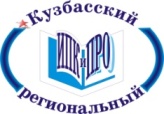 Департамент образования и науки Кемеровской областигосударственное образовательное учреждение 
дополнительного профессионального образования (повышения квалификации) специалистов 
«Кузбасский региональный институт повышения квалификации 
и переподготовки работников образования»Система менеджмента качества12-45 Методические рекомендации по организации учебного процесса по предметуОбсуждено на заседании кафедры            педагогических и здоровьесберегающих технологий КРИПКиПРОПротокол № 9от «5» июня 2017 г.Зав. кафедрой ________  Лушпа Л.Г.СогласноПервый проректор__________________  З. В. Крецан«_____» ___________________ 2017 г.№разделаНаименование разделаСтраницаПояснительная записка4Нормативные документы, регламентирующие деятельность учителя физической культуры4Особенности организации образовательной деятельности по преподаванию физической культуры7Организация современного урока физическая культура в аспекте требований ФГОС ООО8Организация занятий обучающихся по  внеурочной деятельности по предмету «Физическая культура»13Программно-методическое обеспечение физической культуры. Использование электронных форм учебников (ЭФУ) в образовательной деятельности15Рекомендации по формированию программ по учебному предмету «Физическая культура»17Рекомендации по организации и содержанию внеурочной деятельности на основе предметного материала физической культуры22Рекомендации по организации и содержанию работы с одаренными детьми в рамках преподавания физической культуры26Использование оборудования для оснащения спортивного зала27Информационные ресурсы, обеспечивающие методическое сопровождение образовательного процесса по предмету «Физическая культура»30Документы, рекомендуемые для изучения и обсуждения на методическом объединении учителей 3013Список рекомендуемой литературы для учителей физической культуры3114Приложение 1. Учебники, рекомендуемые к использованию при реализации обязательной части основной образовательной программы 1.1. Начальное общее образование 1.1.7. Физическая культура (предметная область)3215Приложение 2. Учебники, рекомендуемые к использованию при реализации обязательной части основной образовательной программы 1.2. Основное общее образование 1.2.7. Физическая культура и основы безопасности жизнедеятельности (предметная область) 1.2.7.1. Физическая культура (учебный предмет)3516Приложение 3. Учебники, рекомендуемые к использованию при реализации обязательной части основной образовательной программы37Начальное образованиеОсновная школаСредняя школа«Начальная школа ХХI века». Физическая культура Т.В. Петрова, Ю.А. Копылов, Н.В. Полянская и др.. Издательство «Вентана-Граф» Физическая культура Т.В. Петрова, Ю.А. Копылов, Н.В. Полянская и др. Издательство «Вентана-Граф»«Перспектива».  Физическая культура А.П. Матвеев. Издательство «Просвещение» Физическая культура А.П. Матвеев. Издательство «Просвещение»Матвеев А.П. Плеханова Е.С. «Физическая культура 10-11кл». Издательство «Просвещение»«Школа России». Физическая культура В.И. Лях. Издательство «Просвещение»Физическая культура В.И. Лях.; Виленский  М.Я., Туревский И.М., Торочкова Т.Ю. Издательство «Просвещение»Лях В.И. «Физическая культура 10-11 кл». Издательство «Просвещение»«Перспективная начальная школа». Физическая культура Шишкина А.В., Алимпиева О.П.  Издательство Академкнига «Школа 2100». Физическая культура Б.Б. Егоров, Ю.Е. Пересадина. Издательство «Баллас» «Начальная инновационная школа» Физическая культура В.Я. Барышников, А.И. Белоусов. Издательство «Русское слово»Физическая культура Гурьев С.В.под ред. Виленского М.Я. Издательство «Русское слово» Андрюхина Т.В., Третьякова Н.В. Под. ред Виленского. Физическая культура (базовый уровень)«Классическая начальная школа» Физическая культура Г.И. Погадаев. Издательство «Дрофа»Физическая культура Г.И. Погадаев. Издательство «Дрофа»Погодаев Г.И. «Физическая культура 10-11». Издательство «Дрофа»Подраздел 6. Спортивный комплексПодраздел 6. Спортивный комплексЧасть 1. Оборудование универсального спортивного зала 18x30 м, 24x42 мЧасть 1. Оборудование универсального спортивного зала 18x30 м, 24x42 м1.6.1.Табло электронное игровое (для волейбола, баскетбола, футбола, гандбола) с защитным экраном1.6.2.Комплект скамеек и систем хранения вещей обучающихся1.6.3.Стеллажи для инвентаряСпортивные игрыСпортивные игры1.6.4.Стойки волейбольные универсальные на растяжках (для волейбола, бадминтона, тенниса) с механизмом натяжения, протектором и волейбольной сеткой.1.6.5.Ворота для гандбола, минифутбола складные (Комплект из 2-х ворот с протекторами и сетками)1.6.6.Мяч баскетбольный № 7 тренировочный1.6.7.Мяч баскетбольный №7 для соревнований1.6.8.Мяч баскетбольный № 51.6.9.Мяч футбольный № 5 тренировочный1.6.10.Мяч футбольный № 5 для соревнований1.6.11.Мяч волейбольный тренировочный1.6.12.Мяч волейбольный для соревнований1.6.13.Мяч футбольный №41.6.14.Насос для накачивания мячей1.6.15.Жилетка игровая1.6.16.Тележка для хранения мячей1.6.17.Сетка для хранения мячей1.6.18.Конус с втулкой, палкой и флажкомГимнастика, фитнес, общефизическая подготовкаГимнастика, фитнес, общефизическая подготовка1.6.19.Скамейка гимнастическая жесткая1.6.20.Мат гимнастический прямой1.6.21.Мостик гимнастический подпружиненный1.6.22.Бревно гимнастическое напольное Зм1.6.23.Перекладина гимнастическая пристенная1.6.24.Консоль пристенная для канатов и шестов (Зкрюка)1.6.25.Канат для лазания1.6.26.Шест для лазания1.6.27.Перекладина навесная универсальная1.6.28.Брусья навесные1.6.29.Доска наклонная навесная1.6.30.Тренажер навесной для пресса1.6.31.Тренажер навесной для спины1.6.32.Комплект для групповых занятий (с подвижным стеллажом)Легкая атлетикаЛегкая атлетика1.6.33.Стойки для прыжков в высоту1.6.34.Планка для прыжков1.6.35.Мяч для метания1.6.36.Щит для метания в цель навесной1.6.37.Барьер легкоатлетический регулируемый, юношескийПодвижные игры и спортмероприятияПодвижные игры и спортмероприятия1.6.38.Набор для подвижных игр (в сумке)1.6.39.Комплект для проведения спортмероприятий (в бауле)1.6.40.Комплект судейский (в сумке)1.6.41.Музыкальный центрЧасть 2. Кабинет учителя физкультурыЧасть 2. Кабинет учителя физкультуры1.6.42.Персональный компьютер (ноутбук) с установленным ПО1.6.43.Стол компьютерный1.6.44.Многофункциональное устройство с цветной печатью1.6.45.Комплект видео программ по физической культуре1.6.46.Информационный щитЧасть 3. Снарядная (дополнительное вариативное оборудование и инвентарь)Часть 3. Снарядная (дополнительное вариативное оборудование и инвентарь)1.6.47.Стеллажи для лыж1.6.48.Лыжный Комплект1.6.49.Клюшки хоккейные1.6.50.Стол для настольного тенниса передвижной для помещений1.6.51.Комплект для настольного тенниса1.6.52.Стойки для бадминтона1.6.53.Набор для бадминтона (в чехле)1.6.54.Конь гимнастический малый1.6.55.Тележка для перевозки матов1.6.56.Мат гимнастический складной1.6.57.Комплект поливалентных матов и модулей1.6.58.Определитель высоты прыжка1.6.59.Обруч гимнастический1.6.60.Медболы1.6.61.Степ платформы1.6.62.Снаряд для функционального тренинга1.6.63.Снаряд для подтягивания/отжимания1.6.64.Тумба прыжковая атлетическая1.6.65.Канат для перетягивания1.6.66.Граната для метания1.6.67.Пьедестал разборный1.6.68.Аптечка медицинская настенная1.6.69.Стеллажи для инвентаря1.6.70.Шкаф-локер для инвентаря1.6.71.Коврик дезинфекционныйЧасть 4. Малый спортивный зал 12x24 мЧасть 4. Малый спортивный зал 12x24 мСпортивные игрыСпортивные игры1.6.72.Стойки волейбольные универсальные пристенные (для волейбола, бадминтона, тенниса) с механизмом натяжения, протектором и волейбольной сеткой1.6.73.Скамейка гимнастическая жесткая1.6.74.Лента для художественной гимнастикиДополнительное вариативное оборудованиеДополнительное вариативное оборудование1.6.75.Зеркало травмобезопасное1.6.76.Тренажер беговая дорожка (электрическая)1.6.77.Тренажер эллипсоид магнитныйПорядковый номер учебникаАвтор /авторский коллективНаименование учебникаКлассНаименование издателя учебникаАдрес страницы об учебнике на официальном сайте издателя (издательств)1.1.7.1.1.1Барышников В.Я.,Белоусов А.И. /Под ред. М.Я. ВиленскогоФизическая культура1-2ООО «Русское слово-учебник»http://русское-слово.рф/shop/catalog/knigi/315/1048/1.1.7.1.1.2Барышников В..,Белоусов А.И. /Под ред. М.Я. ВиленскогоФизическая культура3-4ООО «Русское слово-учебник»http://xn----dtbhthpdbkkaet.xn--p1ai/shop/catalog/knigi/316/1049/1.1.7.1.2.1Лисицкая Т.С., Новикова Л.А.Физическая культура1ООО «Издательство Астрель»http://planetaznaniy.astrel.ru/pk/index.php1.1.7.1.2.2Лисицкая Т.С., Новикова Л.А.Физическая культура2ООО «Издательство Астрель»http://planetaznaniy.astrel.ru/pk/index.php1.1.7.1.2.3Лисицкая Т.С., Новикова Л.А.Физическая культура3-4ООО «Издательство Астрель»http://planetaznaniy.astrel.ru/pk/index.php1.1.7.1.3.1Лях В.И.Физическая культура1-4ОАО «Издательство Просвещение»www.1-4.prosv.ru1.1.7.1.4.1Матвеев А.П.Физическая культура1ОАО «Издательство Просвещение»www.1-4.prosv.ru1.1.7.1.4.2Матвеев А.П.Физическая культура2ОАО «Издательство Просвещение»www.1-4.prosv.ru1.1.7.1.4.3Матвеев А.П.Физическая культура3-4ОАО «Издательство Просвещение»www.1-4.prosv.ru1.1.7.1.4.4Винер И.А., Горбулина Н.М.. Цыганкова О.Д. /Под ред. Винер И.А.Физическая культура. Гимнастика.В 2-х частях1-4ОАО «Издательство Просвещение»www.1-4.prosv.ru1.1.7.1.5.1Петрова Т.В., Копылов Ю.А., Полянская Н.В., Петров С.С.«Физическая культура. 1-2 классы». Учебник для учащихся общеобразовательных учреждений1-2ООО «Издательский центр «ВЕНТАНА-ГРАФ»http://www.vgf.ru/fiz_ra1.1.7.1.5.2Петрова Т.В., Копылов Ю.А., Полянская Н.В., Петров С.С.«Физическая культура. 3-4 классы». Учебник для учащихся общеобразовательных учреждений3-4ООО Издательский центр «ВЕНТАНА-ГРАФ»http://www.vgf.ru/fiz_ra1.1.7.1.6.1Погадаев Г.И.Физическая культура1-2ООО «ДРОФА»http://www.drofa.ru/17/1.1.7.1.6.2Погадаев Г.И.Физическая культура3-4ООО «ДРОФА»http://www.drofa.ru/17/1.1.7.1.7.1Пономарев Г.Н., Федоров В.Г., Венедиктов И.Н и др.Физическая культура1ООО «ДРОФА»http://www.drofa.ru/112/1.1.7.1.7.2Пономарев Г.Н., Федоров В.Г., Венедиктов И.Н и др.Физическая культура2ООО «ДРОФА»http://www.drofa.ru/112/1.1.7.1.7.3Федоров В.Г., Пономарев Г.Н., Пащенко Р.В, и др.Физическая культура3ООО «ДРОФА»http://www.drofa.ru/112/1.1.7.1.7.4Федоров В.Г.Физическая культура4ООО «ДРОФА»http://www.drofa.ru/112/1.1.7.1.9.1Шишкина А.В., Алимпиева О.П.Физическая культура1-2Издательство «Академкнига/Учебник»http://www.akademkniga.ru/catalog/15/1215/1.1.7.1.9.2Шишкина А.В., Алимпиева О.П., Бисеров В.В.Физическая культура3-4Издательство «Академкнига/Учебник»http://www.akademkniga.ru/catalog/15/1319/Порядковый номер учебникаАвтор/авторский коллективНаименование учебникаКлассНаименование издателя учебникаАдрес страницы об учебнике на официальном сайте издателя (издательств)1.2.7.1.1.1Гурьев С.В.под ред. Виленского М.ЯФизическая культура5-7ООО «Русское слово-учебник»http://xn----dtbhthpdbkkaet.xn--p1ai/shop/catalog/knigi/424/1141/1.2.7.1.1.2Гурьев С.В.под ред. Виленского М.ЯФизическая культура8-9ООО «Русское слово-учебник»http://xn----dtbhthpdbkkaet.xn--p1ai/shop/catalog/knigi/424/1141/1.2.7.1.2.1Виленский М.Я., Туревский И.М., Торочкова Т.Ю. и др. / Под ред. Виленского М.Я.Физическая культура5-7ОАО «Издательство Просвещение»www.prosv.ru/umk/5-91.2.7.1.2.2Лях В.И.Физическая культура8-9ОАО «Издательство Просвещениеwww.prosv.ru/umk/5-91.2.7.1.3.1Матвеев А.П.Физическая культура5ОАО «Издательство Просвещение»www.prosv.ru/umk/5-91.2.7.1.3.2Матвеев А.П.Физическая культура6-7ОАО  «Издательство Просвещение»www.prosv.ru/umk/5-91.2.7.1.3.3Матвеев А.П.Физическая культура8-9ОАО «Издательство Просвещение»www.prosv.ru/umk/5-91.2.7.1.4.1Т.В. Петрова, Ю.А. Копылов, Н.В. Полянская, С.С. Петров«Физическая культура. 5-7 классы». Учебник для учащихся общеобразовательных учреждений5-7ООО Издательский центр «ВЕНТАНА-ГРАФ»http://vgf.ru/fiz_ra1.2.7.1.4.2Т.В. Петрова, Ю.А. Копылов, Н.В. Полянская, С.С. Петров«Физическая культура. 8-9 классы». Учебник для учащихся общеобразовательных организаций8-9ООО Издательский центр «ВЕНТАНА-ГРАФ»http://vgf.ru/fiz_ra1.2.7.1.5.1Погадаев Г.И.Физическая культура5-6ООО «ДРОФА»http://www.drofa.ru/56 /1.2.7.1.1.2Погадаев Г.И.Физическая культура7-9ООО «ДРОФА»http://www.drofa.ru/56 /Порядковый номер учебникаАвтор/авторский коллективНаименование учебникаКлассНаименование издателя учебникаАдрес страницы об учебнике на официальном сайте издателя (издательств)1.3.6.1.1.1Андрюхина Т.В., Третьякова Н.В.Под.ред ВиленскогоФизическая культура (базовый уровень)10-11Русское словоhttp://xn----dtbhthpdbkkaet.xn--p1ai/shop/catalog/knigi/424/1141/1.3.6.1.2.1Лях В.И.Физическая культура (базовый)10-11ОАО «Издательство Просвещение»www.prosv.ru/umk/5-91.3.6.1.3.1Матвеев А.П.Плеханова Е.С.Физическая культура (базовый)10-11Издательство «ВЕНТАНА-ГРАФ»www.prosv.ru/umk/5-91.3.6.1.4.1Погодаев Г.И.Физическая культура (базовый)10-11Издательство «ДРОФА»http://www.drofa.ru/56 /